Н А К А З17.02.2020 					№ 21Про участь у районному етапі ХVIIІ міської олімпіади випускників школи І ступеня «Путівка в науку»	На виконання наказу Департаменту освіти Харківської міської ради від 17.02.2020 № 30 «Про проведення ХVIIІ міської олімпіади випускників школи І ступеня «Путівка в науку» та основних заходів Комплексної програми розвитку освіти м. Харкова на 2018-2022 роки, наказу Управління освіти адміністрації Основ’янського району Харківської міської ради від 17.02.2020 №44 "Про проведення районного етапу  XVІІІ міської олімпіади випускників школи І ступеня "Путівка в науку" з метою подальшого вдосконалення системи роботи з обдарованими дітьми,розвитку творчих здібностей учнів початкових класів, підвищення рівня викладання базових навчальних предметів у школі І ступеняНАКАЗУЮ:1. Савченко С.А., заступнику директора з навчально-виховної роботи:1.1. Довести інформацію щодо проведення Олімпіади до педагогічних працівників та учнів підпорядкованих закладів загальної середньої освіти.лютий-березень 2020 року1.2. Провести І (шкільний) етап Олімпіади згідно з Умовами проведення XVІIІ міської олімпіади випускників школи І ступеня «Путівка в науку».до 05.03.20201.3. Забезпечити участь учнів у ІІ (районному) етапі Олімпіади згідно з Умовами проведення XVІIІ міської олімпіади випускників школи І ступеня «Путівка в науку».19.03.20201.4. Надати до районного методичного центру звіти про І (шкільний) етап Олімпіади та заявку на участь школярів у ІІ (районному) етапі Олімпіади (додаток 1).до 20.03.20202. Контроль за виконанням даного наказу залишаю за собою.Директор школи	І.А. КолісникЗ наказом ознайомлені:	Савченко С.А.СавченкоДодаток 1до наказу по школі                                                                                              від  17.02.2020 № 21Оргкомітету ХVІІІ міської олімпіадивипускників школи І ступеня«Путівка в науку»З А Я В К Ана участь у ІІ (міському) етапі ХVІІІ міської олімпіадивипускників школи І ступеня «Путівка в науку»Основ’янського районуНачальник управління освіти _________________ _______________________Разом із заявками подаються копії довідки про присвоєння ідентифікаційного номерута свідоцтва про народження учнів.Виконавець, контактний телефон відповідального від району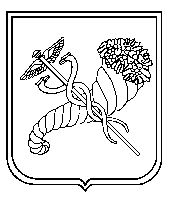 тел. (057) 725-13-62, 725-13-63  e-mail:kh.znz-120@ukr.net  Код ЄДРПОУ 24343242тел. (057) 725-13-62, 725-13-63  e-mail:kh.znz-120@ukr.net  Код ЄДРПОУ 24343242тел. (057) 725-13-62, 725-13-63  e-mail:kh.znz-120@ukr.net  Код ЄДРПОУ 24343242№з/пЗаклад освіти (повна назва)П.І.Б. учасника(повністю)Дата народженняМова навчанняОсвітня галузь№ свідоцтва про народженняучасникаІдентифікаційний код учасникаМісце у І(районному) етапіП.І.Б. учителя (повністю), який підготував учня12345